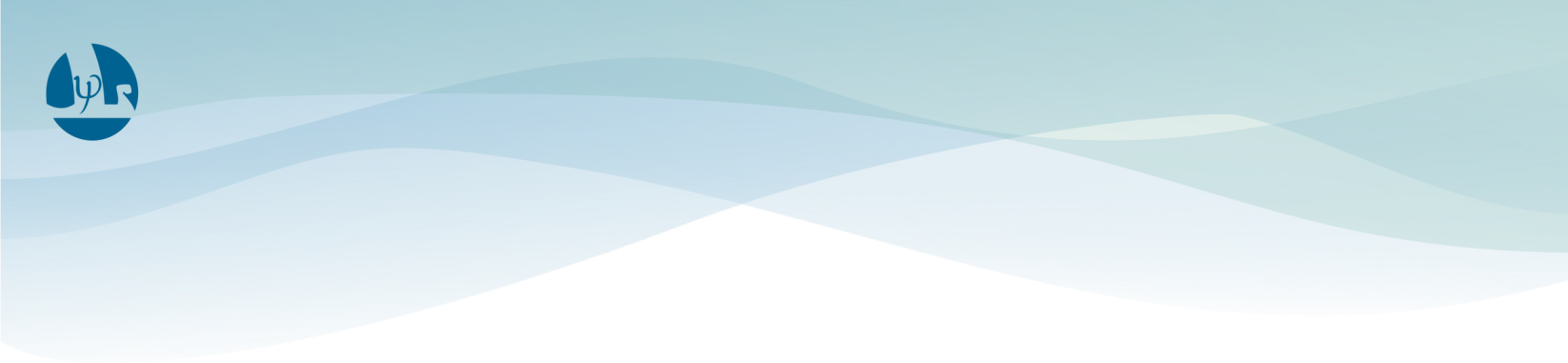 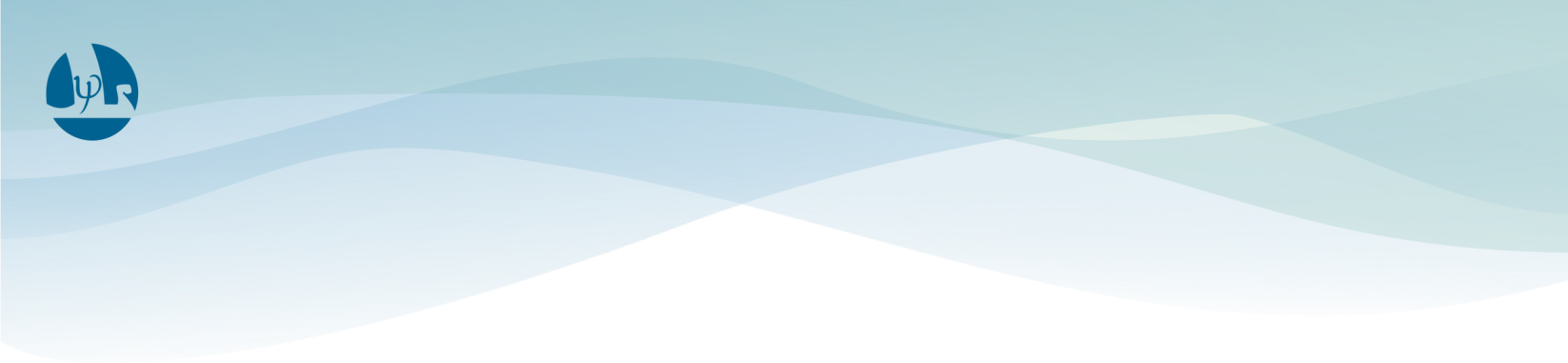 Информация размещается по поручению директора ГБУ ДПО «Региональный социопсихологический центр» Т.Н. КлюевойДолжность: педагог-психологДата вступления на должность: 15.01.20119 г.Образование: высшее, окончила СГПУ в 2005 г. по специальности «Педагогика и психология»Квалификационная категория: высшаяМесто закрепления (по договору о безвозмездном оказании услуг): ГБОУ СОШ им. Н.С.Доровского с. Подбельск, с. Подбельск, ул. Октябрьская, 28.График работы в дистанционном режиме:Консультации (не менее ½ времени работы):Контакт связи:(сотовый тел. 8-917-159-9641, электронная почта titea76@mail.ru)Телефон горячей линии(пн-чт 9:00 – 18:00; пт 9:00 – 17:00):+7 (846) 931-55-15Контакт руководителя отдела:Жадаева Светлана Викторовнаначальник отдела сопровождения психолого-педагогического процесса ГБУ ДПО «Региональный социопсихологический центр»Тел  8-927-206-4341e-mail: s.zhadaeva@inbox.ru